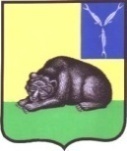 СОВЕТ МУНИЦИПАЛЬНОГО ОБРАЗОВАНИЯ ГОРОД ВОЛЬСКВОЛЬСКОГО МУНИЦИПАЛЬНОГО РАЙОНАСАРАТОВСКОЙ ОБЛАСТИРЕШЕНИЕ30 июня  2014 года                           № 12/3- 53                                        г. ВольскОб установлении ставки за пользование жилым помещением (платы за наем) для нанимателей жилых помещений, по договорам социального найма, договорам найма жилых помещений муниципального жилищного фонда муниципального образования город Вольск	В соответствии с частью 1 статьи 154, частями 3,4 статьи 156 Жилищного кодекса Российской Федерации, статьей 14 Федерального закона от 6 октября 2003 года № 131-ФЗ «Об общих принципах организации местного самоуправления в Российской Федерации», на основании статьи 19 Устава муниципального образования город Вольск, Совет муниципального образования город Вольск РЕШИЛ:Установить и ввести в действие с 1 сентября 2014 года ставки платы за пользование жилым помещением (платы за наем) для нанимателей жилых помещений по договорам социального найма, договорам найма жилых помещений муниципального жилищного фонда муниципального образования город Вольск (приложение).Контроль за исполнением настоящего решения возложить на главу администрации Вольского муниципального района И.И.ПивовароваНастоящее решение вступает в силу со дня его официального опубликования.Глава муниципального образованиягород Вольск	                                                                              В.Г. МатвеевПриложение к решению Совета муниципального образования город Вольск от30.06.2014 г. № 12/3-53Ставки платы за пользование жилым помещением (платы за наем) для нанимателей жилых помещений по договорам социального найма, договорам найма жилых помещений муниципального жилищного фонда муниципального образования город ВольскПримечание: коэффициенты месторасположения дома устанавливаются следующие:К1 = 1 – территории муниципального образования город Вольск:часть территории, ограниченная улицами от улицы Ленина по улице Степана Разина до улицы Малыковской, от улицы Степана Разина по улице Малыковской до улицы Струина, от улицы Малыковской по улице Струина до улицы Революционной, от улицы Струина по улице Революционной до улицы Одесской, от улицы Революционной по улице Одесской до улицы Саратовской, от улицы Одесской по улице Саратовской до улицы Комсомольской, от улицы Саратовской по улице Комсомольской до улицы Егорова, от улицы Комсомольской по улице Егорова до улицы Ленина, от улицы Егорова по улице Ленина до улицы Степана Разина;улицы М.Горького, Волгоградская, Токина, 1-й Саратовский переулок, 2-й Саратовский переулокК2=0,85 – территории муниципального образования город Вольск:от улицы Ленина в сторону п. Рыбное;от улицы Малыковской до МОУ СОШ № 10;от ул. Егорова (в границах улиц Ленина и Комсомольской, обе стороны) до 3-го Комсомольского переулка;улица ЗвезднаяК3=0,55 – иные территории муниципального образования город Вольск.Глава муниципального образования город Вольск 								В.Г.МатвеевСтепень благоустройства жилого помещенияРазмер платы за наем  общей площади жилого помещения в месяц в рублях в соответствии с коэффициентами в зависимости от месторасположения жилого домаРазмер платы за наем  общей площади жилого помещения в месяц в рублях в соответствии с коэффициентами в зависимости от месторасположения жилого домаРазмер платы за наем  общей площади жилого помещения в месяц в рублях в соответствии с коэффициентами в зависимости от месторасположения жилого домаРазмер платы за наем  общей площади жилого помещения в месяц в рублях в соответствии с коэффициентами в зависимости от месторасположения жилого домаСтепень благоустройства жилого помещенияК1К2К3К3Жилые помещения в домах со всеми видами благоустройства (централизованное отопление, горячее водоснабжение, ванна, а также лифт и мусоропровод).6,785,763,733,73Тоже износ более 60 %6,635,643,653,65Жилые помещения в домах  со всеми видами благоустройства  (газовое отопление, ванна, водогрейная колонка)6,735,723,703,70Тоже с износом более 60 %6,65,613,633,63Жилые помещения в домах без одного и более видов  благоустройства6,535,553,593,59Тоже  с износом более 60%6,385,423,513,51Жилые помещения в домах                                                                                                                                                                                                                                                                                                                                            без благоустройства (отопление дровяное)6,385,423,513,51То же с износом более 60%6,275,333,453,45Жилые помещения   в домах со всеми видами благоустройства (централизованное отопление без центральной канализации)6,615,623,643,64Тоже с износом более 60 %6,505,533,583,58Жилые помещения   в домах со всеми удобствами (газовое отопление без централизованной канализации)6,575,583,613,61Тоже с износом более 60 %6,455,483,553,55Жилые помещения в домах, имеющих статус аварийного и ветхого жилищного фонда:Жилые помещения в домах, имеющих статус аварийного и ветхого жилищного фонда:Жилые помещения в домах, имеющих статус аварийного и ветхого жилищного фонда:Жилые помещения в домах, имеющих статус аварийного и ветхого жилищного фонда:- центральное отопление, все удобства;6,735,723,703,70- все удобства отопление газовое;6,675,673,673,67- без одного и более удобства;6,505,533,583,58- без удобств.6,335,383,483,48